LIZING KAO IZVOR FINANSIRANJA SEKTORA MSPP – VEŽBE 04.05.2020.Osnovni podaci o sektoru finansijskog lizinga u SrbijiNa kraju trećeg tromesečja 2019. godine, u sektoru finansijskog lizinga Srbije, poslovalo je 17 davalaca finansijskog lizinga, i to:Zakonom o finansijskom lizingu Narodna banka Srbije je određena kao institucija koja izdaje i oduzima dozvole za obavljanje poslova finansijskog lizinga; daje saglasnost za sticanje udela/akcija u davaocima finansijskog liziga, saglasnost na imenovanje organa upravljanja davalaca finansijskog lizinga, kao i druge saglasnosti, saglasno Zakonu o finansijskom lizingu.Sedam davalaca finansijskog lizinga je u potpunom (100%) ili većinskom vlasništvu stranih pravnih lica, dok je deset davalaca finansijskog lizinga u potpunom (100%) ili većinskom vlasništvu domaćih lica (od čega osam u vlasništvu domaćih banaka sa stranim kapitalom).Broj zaposlenih u sektoru finansijskog lizinga na kraju ovog tromesečja iznosio je 355.Sektor finansijskog lizinga ima relativno nisko učešće problematičnih plasmana u ukupnom portfoliju (potraživanjima po osnovu finansijskog lizinga).Osnovni pojmovi iz oblasti lizinga:Lizing naknada je naknada koju primalac lizinga plaća davaocu lizinga za korišćenje predmeta lizinga. Njena visina utvrđuje se na osnovu iznosa koji je davalac lizinga platio za sticanje svojine na predmetu lizinga, uvećanog za kamatu i druge troškove koje, u skladu sa uovorom o lizingu, primalac lizinga plaća davaocu lizinga.Godišnja efektivna kamatna stopa iskazuje ukupne troškove koje po osnovu ugovora o lizingu plaća primalac lizinga pri čemu su ti troškovi izraženi kao procenat ukupnog iznosa neto finansiranja na godišnjem nivou.Pri zaključivanju ugovora o lizingu, davalac lizinga dužan je da uz ugovor  primaocu lizinga uruči primerak plana otplate lizinga i pregleda obaveznih elemenata lizinga (sadrži osnovne podatke o lizingu, a koji se smatraju sastavnim delovima ugovora). Sa aspekta predmeta lizinga, na kraju trećeg tromesečja 2019. godine, najveće učešće u plasmanima po osnovu finansijskog lizinga i dalje se odnosi na finansiranje teretnih vozila, minibusa i autobusa (40,0%), kao i na finansiranje putničkih vozila (36,7%). U sektorskoj strukturi plasmana po osnovu finansijskog lizinga, u ovom tromesečju najznačajnije učešće imali su sektori saobraćaja, skladištenja, informisanja i komunikacija (28,3%). Značajnije učešće imao je sektor trgovine (15,6%), zatim sektor prerađivačke industrije, rudarstva, snabdevanja vodom, električnom energijom, gasom i parom (14,1%), kao i sektor građevinarstva (11,5%). Ostale delatnosti učestvovale su sa 21,6%.Napomena: Preuzeto sa sajta Narodne banke SrbijeZastupljenost lizinga kod malih preduzeća značajno varira u zemljama Evrope. Kako je tržište lizinga najrazvijenije u Nemačkoj, tako je čak 45% nemačkih malih preduzeća koristilo lizing ili faktoring u 2015. godini. Sledi Velika Britanija sa 44,7% i Francuska sa 39%. Sledeća slika prikazuje procentualno korišćenje lizinga po zemljama Evrope u 2015. godini.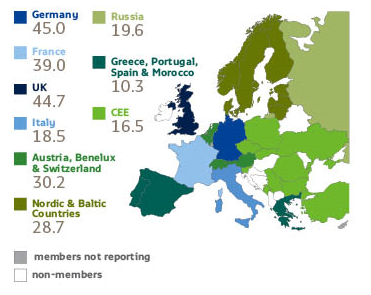  Korišćenje lizinga po zemljama u 2015. godiniIzvor: LeaseEurope (2015). Napomena: Members not reporting – članice EU koje se nisu izjasnile, Non members – zemlje koje nisu članice EU, Germany – Nemačka, France – Francuska, UK – Velika Britanija, Italy – Italija, Austria, Benelux&Switzerland – Austrija, zemlje Beneluksa i Švajcarska, Nordic&Baltic countries – nordijske i baltičke zemlje, Russia – Rusija, Greece, Portugal, Spain&Morocco – Grčka, Portugal, Španija i Maroko, CEE – zemlje centralne i istočne EvropeNemačka je i dalje najveće evropsko tržište lizinga prema podacima za 2015. godinu, sa prometom od 45 milijardi EUR, sledi Velika Britanija sa 44,7 milijardi i Francuska sa ostvarenih 39,0 milijardi EUR. Performanse pojedinih evropskih tržišta se razlikuju, dok baltičke zemlje, Švedska, Turska i Holandija postižu dvocifren rast, južnoevropska tržišta, Austrija, Ukrajina i Slovenija ostvaruju pad prometa u lizingu (LeaseEurope, 2015).Prema podacima Nemačke lizing asocijacije - German Leasing Association (BDL), lizing je način finansiranja opreme za 76% kompanija sa 5-20 zaposlenih, za 80% kompanija sa 21-49 zaposlenih i 87% kompanija sa 50-499 zaposlenih. U zavisnosti od veličine preduzeća, između 32% i 44% preduzeća sa brojem zaposlenih od 5-499 smatra da je lizing najadekvatniji način finansiranja investicija do 25.000 € (LeaseEurope, 2015).U Velikoj Britaniji koja je druga po obimu lizinga, lizing je glavni izvor finansiranja malih i srednjih preduzeća za investicije između 25.000 i 100.000 £ (LeaseEurope, 2015).I u zemljama Istočne Evrope lizing dobija na značaju i sve češće se javlja kao metod finansiranja malih preduzeća. 1.   "CA LEASING SRBIJA" DOO BEOGRAD2.   "ERB LEASING" AD BEOGRAD U LIKVIDACIJI3.   "INTESA LEASING" DOO BEOGRAD4.   "LIPAKS" DOO BEOGRAD5.   “OTP LEASING SRBIJA” DOO BEOGRAD6.   "OTP LIZING" DOO BEOGRAD7.   "NDM LEASING" DOO BEOGRAD8.   "NLB LEASING " DOO BEOGRAD U LIKVIDACIJI9.   "PIRAEUS LEASING" DOO BEOGRAD U LIKVIDACIJI10.   "PORSCHE LEASING SCG" DOO BEOGRAD11.   "PROCREDIT LEASING" DOO BEOGRAD U LIKVIDACIJI12.   "RAIFFEISEN LEASING" DOO BEOGRAD13.   "SCANIA LEASING RS'' DOO KRNJEŠEVCI14.   "S-LEASING" DOO BEOGRAD15.   "UNICREDIT LEASING SRBIJA" DOO BEOGRAD16.   'VANTAGE LEASING" DOO BEOGRAD17.   "ZASTAVA ISTRABENZ LIZING" DOO BEOGRADNaziv predmeta lizingaUčešće u %Teretna vozila, autobusi, mnibusevi40%Putnička vozila36,7%Oprema23,3